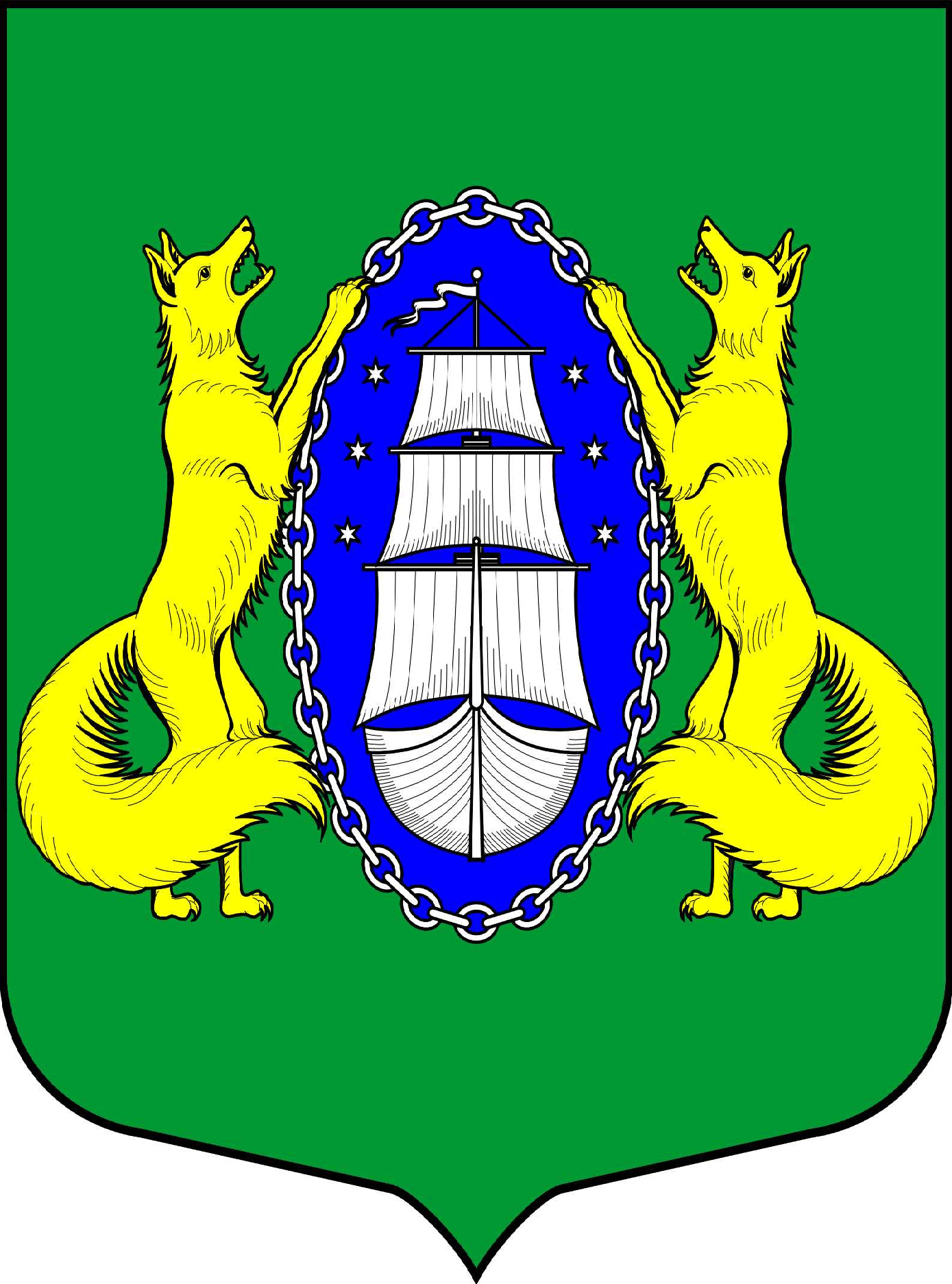 ВНУТРИГОРОДСКОЕ МУНИЦИПАЛЬНОЕ ОБРАЗОВАНИЕ САНКТ-ПЕТЕРБУРГАПОСЕЛОК ЛИСИЙ НОСМУНИЦИПАЛЬНЫЙ СОВЕТпятый созывПРОЕКТ________________________________________________________________________________________________Санкт-Петербург                    	             		                               26.05.2016 г.                                                                                              18-30Повестка заседания:О внесении изменений в Решение МС от 03.12.2015 № 70 «Об утверждении местного бюджета муниципального образования поселок Лисий Нос на 2016 год» (с изменениями на 13.04.2016;О внесении изменений в решение муниципального совета от 11.03.2011 № 11 «О принятии Устава муниципального образования поселок Лисий Нос»;Об утверждении Плана нормотворческой деятельности муниципального совета внутригородского муниципального образования Санкт-Петербурга посёлок Лисий Нос на II полугодие 2016 года;Разное.Глава МО пос. Лисий Нос                                                                                         В. М. Грудников